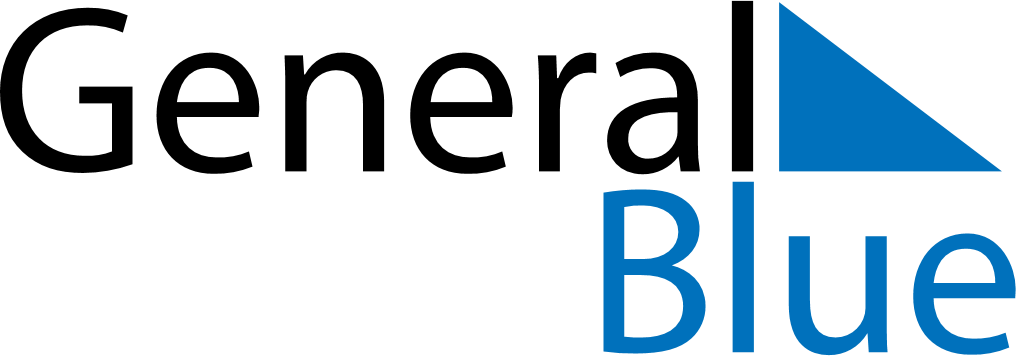 June 2024June 2024June 2024June 2024June 2024June 2024June 2024Sangli, Maharashtra, IndiaSangli, Maharashtra, IndiaSangli, Maharashtra, IndiaSangli, Maharashtra, IndiaSangli, Maharashtra, IndiaSangli, Maharashtra, IndiaSangli, Maharashtra, IndiaSundayMondayMondayTuesdayWednesdayThursdayFridaySaturday1Sunrise: 5:57 AMSunset: 7:01 PMDaylight: 13 hours and 4 minutes.23345678Sunrise: 5:57 AMSunset: 7:01 PMDaylight: 13 hours and 4 minutes.Sunrise: 5:57 AMSunset: 7:02 PMDaylight: 13 hours and 4 minutes.Sunrise: 5:57 AMSunset: 7:02 PMDaylight: 13 hours and 4 minutes.Sunrise: 5:57 AMSunset: 7:02 PMDaylight: 13 hours and 5 minutes.Sunrise: 5:57 AMSunset: 7:03 PMDaylight: 13 hours and 5 minutes.Sunrise: 5:57 AMSunset: 7:03 PMDaylight: 13 hours and 5 minutes.Sunrise: 5:57 AMSunset: 7:03 PMDaylight: 13 hours and 6 minutes.Sunrise: 5:57 AMSunset: 7:04 PMDaylight: 13 hours and 6 minutes.910101112131415Sunrise: 5:57 AMSunset: 7:04 PMDaylight: 13 hours and 6 minutes.Sunrise: 5:57 AMSunset: 7:04 PMDaylight: 13 hours and 6 minutes.Sunrise: 5:57 AMSunset: 7:04 PMDaylight: 13 hours and 6 minutes.Sunrise: 5:57 AMSunset: 7:04 PMDaylight: 13 hours and 7 minutes.Sunrise: 5:58 AMSunset: 7:05 PMDaylight: 13 hours and 7 minutes.Sunrise: 5:58 AMSunset: 7:05 PMDaylight: 13 hours and 7 minutes.Sunrise: 5:58 AMSunset: 7:05 PMDaylight: 13 hours and 7 minutes.Sunrise: 5:58 AMSunset: 7:06 PMDaylight: 13 hours and 7 minutes.1617171819202122Sunrise: 5:58 AMSunset: 7:06 PMDaylight: 13 hours and 7 minutes.Sunrise: 5:58 AMSunset: 7:06 PMDaylight: 13 hours and 7 minutes.Sunrise: 5:58 AMSunset: 7:06 PMDaylight: 13 hours and 7 minutes.Sunrise: 5:58 AMSunset: 7:06 PMDaylight: 13 hours and 7 minutes.Sunrise: 5:59 AMSunset: 7:07 PMDaylight: 13 hours and 8 minutes.Sunrise: 5:59 AMSunset: 7:07 PMDaylight: 13 hours and 8 minutes.Sunrise: 5:59 AMSunset: 7:07 PMDaylight: 13 hours and 8 minutes.Sunrise: 5:59 AMSunset: 7:07 PMDaylight: 13 hours and 8 minutes.2324242526272829Sunrise: 5:59 AMSunset: 7:07 PMDaylight: 13 hours and 7 minutes.Sunrise: 6:00 AMSunset: 7:08 PMDaylight: 13 hours and 7 minutes.Sunrise: 6:00 AMSunset: 7:08 PMDaylight: 13 hours and 7 minutes.Sunrise: 6:00 AMSunset: 7:08 PMDaylight: 13 hours and 7 minutes.Sunrise: 6:00 AMSunset: 7:08 PMDaylight: 13 hours and 7 minutes.Sunrise: 6:01 AMSunset: 7:08 PMDaylight: 13 hours and 7 minutes.Sunrise: 6:01 AMSunset: 7:08 PMDaylight: 13 hours and 7 minutes.Sunrise: 6:01 AMSunset: 7:08 PMDaylight: 13 hours and 7 minutes.30Sunrise: 6:01 AMSunset: 7:09 PMDaylight: 13 hours and 7 minutes.